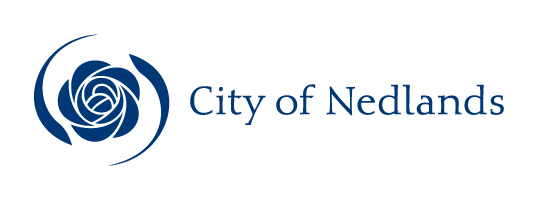 Technical Services ReportsCommittee Consideration – 9 July 2019Council Resolution – 23 July 2019Table of ContentsItem No.	Page No.Executive SummaryIn August 2017, the City conducted several meetings with the Town of Claremont staff to work through an agreed arrangement for the way works are conducted and financed on roads that are shared by both Councils.In September 2018 a final draft document was sent to the Town of Claremont for comment and following an evaluation period a final draft was approved by both the City of Nedlands and the Town of Claremont in June 2019.This document (refer Attachment 1) has been presented to the Town of Claremont at the Ordinary Council Meeting of 18 June 2019 and was approved. The document is being presented to the City of Nedlands at its Ordinary meeting of Tuesday 23 July 2019, with recommendation to approve. Recommendation to CommitteeThat Council authorise the Mayor and Chief Executive Officer to sign the Memorandum of Understanding for the Boundary Road Agreement between the City of Nedlands and the Town of Claremont as detailed in Attachment 1 of this report.Discussion/OverviewBackgroundFollowing a discussion at the WESTECH meeting in August 2017, the City of Nedlands presented the Town of Claremont with a draft document “Boundary Roads Agreement” with a Memorandum of understanding (MOU). The MOU details the roads shared with the Town of Claremont and the proposed understandings attributed to these roads.There are twelve roads in the City of Nedlands that comes under the effect of this agreement (Refer Appendix 2 - Memorandum of Understanding).History shows that past works conducted on these boundary roads were sometimes completed in isolation with each Council having their own set of service levels, forward works programming, style guides, tree selection, verge treatments etcetera.The MOU presents an opportunity to not only provide consistency, but to open channels of communication between the LGA’s to allow for better forward planning for both maintenance and capital works projects.Key Relevant Previous Council Decisions:Nil.ConsultationThe City of Nedlands StaffThe Town of Claremont StaffBudget/Financial ImplicationsThe City of Nedlands has six projects scheduled over the next five years that will affect this agreement.Any future changes to intersections on boundary roads, either civil or traffic light sequencing, must be able to meet the warrants set by Main Roads WA. Should changes be approved then grant funding will be available to assist with costs.Executive SummaryAt the Ordinary Meeting of Council on 23 April 2019, Council requested that the Administration investigate and report on the potential for Quintilian Road to be developed as a Safe Active Street. Following discussions with Department of Transport, the Administration evaluated 3 options as follows:Shared Path with narrowing of existing roadway from 7.2m to 6m and parallel parking on northern verge;Safe Active Street (SAS) narrowing roadway to 4.5m with parallel parking on the northern side only;Shared Path and Safe Active Street (Options 1 and 2 combined).The Administration has reviewed each option in consideration of suitability, cost, timeframe to complete, safety and community feedback received from previous consultations. The Administration has made a recommendation and Council support is now sought.Recommendation to CommitteeCouncil supports the development of a shared path on the northern verge of Quintilian Road incorporating parallel parking bays along the northern verge and narrowing of the existing roadway to 6 metres.Discussion/OverviewBackgroundQuintilian Road is a local access road, approximately 490m in length and is one of four roads within the City of Nedlands that connects Brockway Road to Stubbs Terrace in Mt Claremont. There is a mix of on-street parking, 90° parking and angled parking bays which caters for commuters, the School, residents and Irwin Barracks.A summary of the recent traffic count data is summarized in Table 1. These results have been collected to assess the effectiveness of speed plateaus installed in early 2018.Table 1. Quintilian Road Traffic Count HistoryIt is noted that the March 2018 traffic counts saw an increase in traffic which can be attributed to the temporary closure of the Ashton Avenue Bridge. A second traffic count taken in October 2018, approximately one month after the Ashton Avenue Bridge was re-opened, supports this. The most recent report in March 2019 has demonstrated a continued gradual reduction since March 2018. Both the speed and volumes are within acceptable limits for a local access road.Bike Plan StagingIn 2017, the Administration identified an opportunity to install a shared path along Brockway Road and Quintilian Road as part of the WA Bicycle Network (WABN). The provision of a shared path on Brockway and Quintilian Road would provide:A link to the Underwood Avenue and the Perth-Fremantle Principal Shared Path (PSP)A recreational/commuter link from Floreat to Stubbs Terrace/Railway Road PSPBicycle access to schools and nearby community facilities Safe path for commuters using bus servicesIt is proposed to complete the shared path in 3 stages:Brockway Road – Underwood Avenue to Lemnos StreetBrockway Road – Lemnos Street to Quintilian RoadQuintilian RoadDesign work for the shared path has been completed over the 2018/2019 financial year. WABN Grant Funding from the Department of Transport for construction of the shared path has been confirmed for Stages 1 and 2. These have been scheduled into the City’s Capital Works Program for the 2019/2020 (Underwood Avenue to Lemnos Street) and 2020/2021 (Lemnos Street to Quintilian Road) financial years respectively.A shared path design has been completed for Stage 3 (Quintilian Road) but is subject to whether Council wishes to pursue a Safe Active Street. Further community engagement will also be undertaken prior to construction. It is proposed to complete Stage 3 in either the 2020/2021 or 2021/2022 financial year at the latest to maintain continuity of the project.Safe Active Street InvestigationSafe Active Streets are cycle routes on quiet local streets designed to allow vehicles and cyclists to share the street safely. The design of a Safe Active Streets aims to reduce speeds to 30km/h to encourage a slower speed environment that is safe for all users. As requested by Council on 23 April 2019, the Administration has approached the Department of Transport in relation to the possibility for Quintilian Road to be developed as a Safe Active Street. Following feedback from the Department of Transport, the Administration assessed 3 possible options:Shared Path with narrowing of existing roadway to 6m and parallel parking on northern verge;Safe Active Street (SAS) narrowing roadway to 4.5m with parallel parking on the northern side only;Shared Path and SAS (Options 1 and 2 combined).Please refer to Attachment 1 for a typical cross section of each option. A cross section of the existing roadway is included in Attachment 1 for comparison.It is noted that embayed parallel parking on both sides of Quintilian Road was explored for the Safe Active Street options. However, due to the close spacing of crossovers on Quintilian Road, there is insufficient space to create parallel embayed parking to offset the loss of on-street parking.Each of these options will require a separate application, review and approval by Department of Transport. If approved by Department of Transport, the options will be 50% funded by the Department of Transport and 50% City of Nedlands funded.Each option has their own advantages and disadvantages which are summarized in Table 2. Table 2. Advantages and Disadvantages of Each OptionParkingCurrently, there are approximately 63 parking bays on the northern verge and 37 bays on the southern side of Quintilian Road. A parking survey conducted in April 2018 found maximum occupancy at 60%. The average occupancy is 61% between Tuart Entrance and Stubbs Terrace. This is higher than average occupancy of 30% observed for the section between Brockway Road and Tuart Entrance.The estimated number of parking bays provided and lost for each proposed option is summarized in Table 3.Table 3. Parking bays provided and lostOption 1 would allow 33 parallel bays to be installed on the northern verge whilst retaining the 37 on-street parking spaces on the southern side. Options 2 and 3 would provide the same 33 parallel bays as Option 1 but would lose 27 on-street spaces on the south side. Some parking outside Quintilian School can be retained however this would involve extra works to relocate the existing footpath. This would result in a loss of 4 out of the 11 existing parallel bays in order retain 3 existing verge trees. Additionally, the eight 90° bays outside of the school would need to be converted into approximately 3 parallel parking bays. Angled parking cannot be considered for a Safe Active Street due to limited space for vehicle maneuverability. Previous ConsultationFeedback received from previous consultations can provide an indication on community priorities. Two separate consultations have been completed in the last 2 years in relation to:Proposed traffic calming installation;Proposed partial road closure.A summary of the key issues is summarized below:Quintilian Road is an important link to the City and the railway station.Perceived speeding issue exists from residents of Quintilian Road and Quintilian School.Lack of support for speed plateaus stem from concerns around noise and discomfort for cyclists.Congestion near the school.Commuter parking at the east end of Quintilian Road creating visibility issues.Requests to provide safe cyclist access from Camelia Avenue to Quintilian Road.Any proposed closures would only serve to redirect existing traffic issues.Administration RecommendationAll options considered will provide improvements to pedestrian and cyclist safety with potential for further traffic calming. In consideration of cost, timeframes, safety and previous community feedback, the Administration recommends progressing with Option 1 for the following reasons:The most cost-effective solution to achieving improved pedestrian and cyclist safety out of the 3 options.Provides the most parking out of the 3 options.Improves safety of an important link for the community to the City and the railway station for all road users.Provide cyclists with an alternative to cycling over speed plateaus.Realignment of parking bays will improve visibility and reduce likelihood of conflict between road users.There is the possibility to deliver this option as early as the 2020/2021 financial yearOption 2 is not recommended as there is little additional benefit to be gained for the cost and time required to develop. Quintilian Road is comparatively short (490m) compared to the Safe Active Street that is proposed for Jenkins Avenue and Elizabeth Street (2300m). This short length may not be long enough to induce the slower speed behavior required in a Safe Active Street. The presence of existing speed plateaus may also limit any further speed reductions. Additionally, this option would also result in the loss of on-street parking on the southern side which may be used by visitors to residents on Quintilian Road.Option 3 is not recommended due as it is the least cost-effective option and involves unnecessary cycle path duplication.Key Relevant Previous Council Decisions:Ordinary Meeting of Council 23 April 2019, Item TS07.19	“That Council:Does not support the proposed left-out only partial road closure of Quintilian Road at Brockway Road;Supports the provision of flashing 40km/h speed zone signs in Quintilian road; andCouncil asks the Administration to work with the Department of Transport to investigate the potential for Quintilian Road to be developed as a Safe Active Street. Administration is asked to report on the results of this Investigation to Council.”Budget/Financial ImplicationsA summary of the estimated cost of each option is summarized in Table 4. If application to Department of Transport is successful, funding would be split 50% Department of Transport, 50% City of Nedlands. Cost estimates for each option have been obtained as follows:Option 1 – Through design developed in 2018/2019 financial yearOption 2 – Through cost of $870/m derived from $2 million (pending confirmation of linemarking costs) required to build 2.3km of Safe Active Street along Elizabeth Street and Jenkins AvenueOption 3 – Cost of Option 2 + Cost to build shared path on northern vergeTable 4. Cost estimate for each optionTS14.19	Boundary Roads Agreement – Town of ClaremontCommittee9 July 2019Council23 July 2019ApplicantCity of Nedlands Employee Disclosure under section 5.70 Local Government Act 1995Nil.DirectorMaria Hulls – Acting Director Technical ServicesAttachmentsDraft Boundary Roads Agreement – City of Nedlands and Town of ClaremontRoadProjectYearFunded byProposed BudgetLoch StreetStirling Highway - Carrington Street2019/2020MRRG $155,000City of Nedlands $15,500Town of Claremont $15,500$186,000Alfred RoadMontgomery Avenue to Adderley Street2022/2023MRRG$100,000City of Nedlands$10,000Town of Claremont $10,000$120,000Alfred RoadAdderley Street to Rochdale Road2022/2023MRRG$100,000City of Nedlands$10,000Town of Claremont $10,000$120,000TS15.19 	Quintilian Road – Safe Active Street Investigation ResultsCommittee9 July 2019Council23 July 2019ApplicantCity of NedlandsEmployee Disclosure under section 5.70 Local Government Act 1995Nil.DirectorMaria Hulls – Acting Director Technical ServicesAttachments1. Cross section of OptionsTraffic MeasureMarch 2017March 2018October 2018March 2019Change from March 2017Average Daily Volume (5 Day)1993230019701749Decreased by 12.2%85th Percentile Speed (km/h)55.851.551.551.0Decreased by 8.6%Proportion Commercial Vehicles4.3%5.2%5.0%4.8%Increased by 0.5%OptionAdvantagesDisadvantages1Lowest cost.Improves pedestrian and cyclist safety.Can be delivered as early as 2020/2021Possible speed reduction.Minimises loss of parkingSpeed reduction from narrowing existing roadway to 6m may be limited.Loss of 30 parking bays.2Safe road environment for all road users.Better speed reduction than Option 1.Existing speed plateaus help reduce cost.Expensive.Time consuming to design and build with delivery in 2021/2022.Speed reduction may be limited due to existing speed plateaus.Quintilian Road may not be long enough to encourage slower speed behavior.Loss of 57 parking bays.3See advantages listed for Option 2.See disadvantages listed for Option 2.OptionNumber of bays providedNumber of bays lost170302435734357OptionEstimated Cost (Order of magnitude +/- 30%)1$310,0002$427,0003$539,000